Europe Quiz #1Number your paper 1-20If the country is numbered give its name.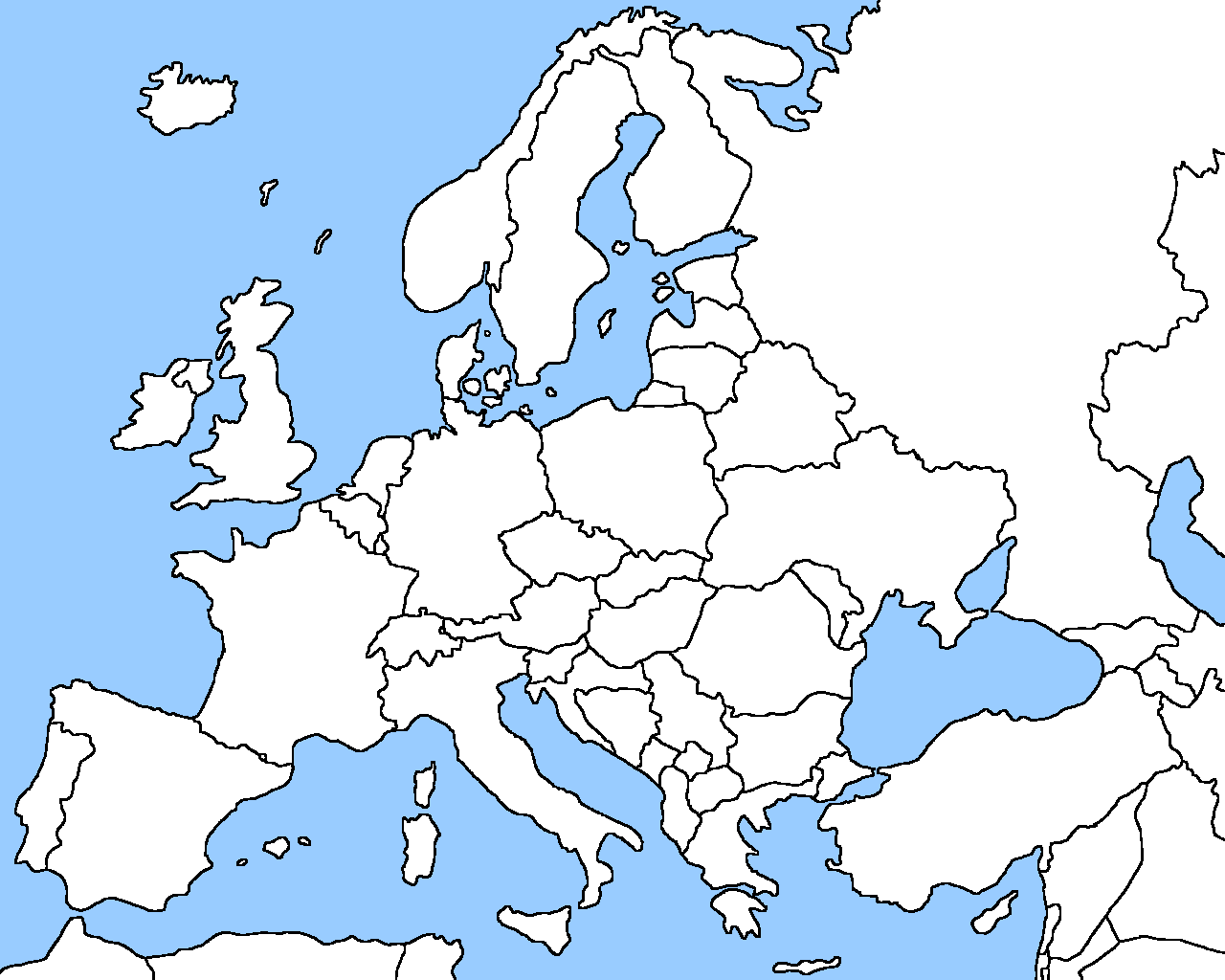 